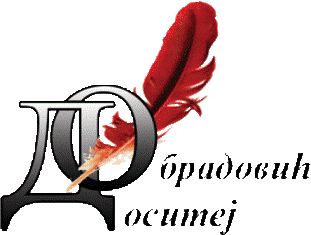 Основна школа «Доситеј Обрадовић» ВрбаВрба 29, 36214 Врба, тел/факс 036/865-336;036/5865-582е-пошта: osvrba@tron-inter.net; веб: osdositejobradovicvrba.weebly.comДеловодни број: 372-1Датум:  18.03.2020. године На основу члана 119. став 1. тачка 1) Закона о основама система образовања и васпитања   («Сл. гласник РС» број 88/2017), члана 118. став 1. тачка 1) Закона о раду(„Сл.гласник РС“, број 24/2005, 61/2005, 54/2009, 32/2013, 75/2014, 13/2017-Одлука УС, 113/2017, 95/2018),  члана 26. Посебног колективног уговора за запослене у  основним и средњим школама и домовима ученика („Сл. гласник РС”, бр. 21/15) и члана 31.  Статута школе, Школски одбор ОШ ,,Доситеј Обрадовић“Врба  је, на својој седници, одржаној дана  18.03.2020.  године донеоПРАВИЛНИК О НАДОКНАДИ ТРОШКОВА ПРЕВОЗА ЗАПОСЛЕНИХI Опште одредбеЧлан 1.Овим Правилником се уређује право запослених у школи на накнаду материјалних трошкова на име превоза за долазак и одлазак са рада, као и услови, висина и начин исплате ове накнаде.Члан 2.Запослени у школи остварује право на  накнаду трошкова превоза за долазак и одлазак са рада у складу са Законом о раду, Посебним колективним уговором за запослене у основним и средњим школама и домовима ученика.            Члан 3.Ради остваривања права на накнаду трошкова превоза запослени је дужан да приликом заснивања радног односа достави   писмену изјаву са именом и презименом, бројем личне карте, подацима о адреси становања, удаљености од школе у километрима, изјашњење о томе да ли жели куповину месечне претплатне карте или исплату у готовом новцу.Давање неистинитих података сматра се повредом  радних обавеза и подлеже дисциплинској и материјалној одговорности запослених.              Члан 3а.У циљу исплате трошкова превоза запослени   достављају  изјаве о месту боравка-пребивалишта и релацији на којој запослени путује до последењег дана месеца за текући месец  и  исте документују и то:а) достављањем изјаве  и прилагањем фискалних рачуна за гориво на име трошкова  сопственог превоза за долазак и одлазак са рада.б) достављањем изјаве и прилагањем аутобуских карата  на име трошкова аутобуског превоза за долазак и одлазак са рада.Члан 4.Запослени је дужан да сваку промену чињеница  од којих зависи остваривање права  на накнаду трошкова  превозаа пријави благовремено шефу рачуноводства и то најкасније  до 25-ог у месецу за наредни месец. Члан 5.Промена места становања запосленог након закључења уговора о раду, не може да утиче на увећање трошкова превоза које је послодавац дужан да накнади запосленом у тренутку закључења  уговора о раду, без сагласности послодавца.             Члан 6.Запослени има право на новчану  накнаду за долазак и одлазак са рада  у висини цене превозне карте у  јавном саобраћају(градски, приградски и међуградски), која ће бити исплаћена након преноса средстава од стране Одељења за Друштвене делатности  Града Краљева.На захтев запосленог послодавац је дужан да запосленом обезбеди месечну карту за долазак и одлазак са рада, уколико није обезбедио сопствени превоз. Запослени који станују на удаљености већој од 3 км, а где нема јавног (градског ) аутобуса имају право на трошкове превоза у висини цене превозне карте између две аутобуске станице у месту становања запосленог.              Члан 7.Исплата накнаде трошкова превоза врши се преносом средстава на текући рачун запосленог  или куповином месечне карте претплатне карте.Исплата накнаде трошкова превоза не може бити већа од стварних трошкова превоза у градском саобраћају.Средства за накнаду трошкова превоза  обезбеђују се у буџету  јединице локалне самоуправе на основу члана  189. став 1. тачка 6) Закона о основама система  образовања и васпитања.Школа је дужна да обавезу из   става 1. овог члана испуни у року од два дана од дана када Одељење за друштвене делатности Града Краљева пренесе новчани изноз на жиро рачун школе.                   Члан 8.Овај правилник ступа на снагу осмог дана од дана објављивања истог на огласној табли Школе.Објављен на огласној табли школе дана  18.03.2020. године.Ступио на снагу 26.03.2020. године.Ступањем на снагу овог Правилника престаје да важи Правилник о надокнади трошкова превоза  запослених бр.   1312/01      од 27.12.2017. године          	                                                                     ПРЕДСЕДНИК ШКОЛСКОГ ОДБОРА                                                                                                      Гордана Благојевић